NÁRODNÁ RADA SLOVENSKEJ REPUBLIKYVI. volebné obdobieČíslo: CRD-797/2014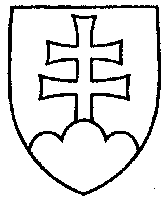 1258UZNESENIENÁRODNEJ RADY SLOVENSKEJ REPUBLIKYz 3. júla 2014k vládnemu návrhu zákona, ktorým sa mení a dopĺňa zákon č. 530/1990 Zb. o dlhopisoch v znení neskorších predpisov a ktorým sa mení a dopĺňa zákon č. 429/2002 Z. z. o burze cenných papierov v znení neskorších predpisov (tlač 965)	Národná rada Slovenskej republiky	po prerokovaní uvedeného vládneho návrhu zákona v druhom a treťom čítaní	s c h v a ľ u j evládny návrh zákona, ktorým sa mení a dopĺňa zákon č. 530/1990 Zb. o dlhopisoch v znení neskorších predpisov a ktorým sa mení a dopĺňa zákon č. 429/2002 Z. z. o burze cenných papierov v znení neskorších predpisov, v znení schválených pozmeňujúcich
a doplňujúcich návrhov.      Pavol  P a š k a   v. r.   predsedaNárodnej rady Slovenskej republikyOverovatelia:Mikuláš  K r a j k o v i č   v. r.Viliam  N o v o t n ý   v. r.